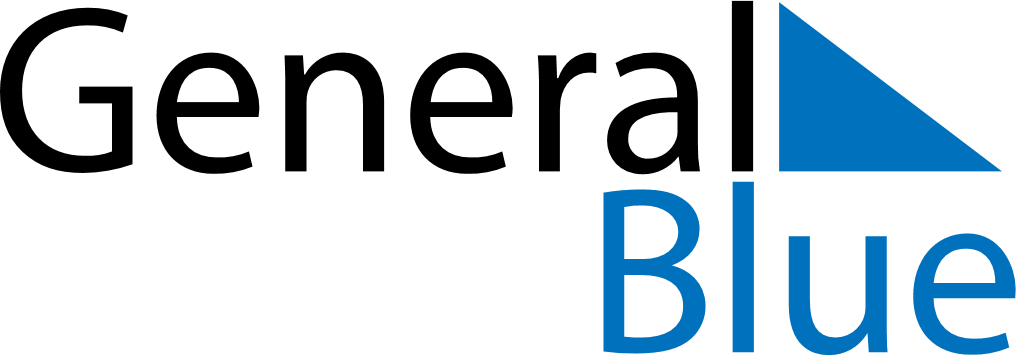 May 2024May 2024May 2024May 2024May 2024May 2024Vadstena, OEstergoetland, SwedenVadstena, OEstergoetland, SwedenVadstena, OEstergoetland, SwedenVadstena, OEstergoetland, SwedenVadstena, OEstergoetland, SwedenVadstena, OEstergoetland, SwedenSunday Monday Tuesday Wednesday Thursday Friday Saturday 1 2 3 4 Sunrise: 5:05 AM Sunset: 8:49 PM Daylight: 15 hours and 44 minutes. Sunrise: 5:02 AM Sunset: 8:51 PM Daylight: 15 hours and 49 minutes. Sunrise: 5:00 AM Sunset: 8:54 PM Daylight: 15 hours and 53 minutes. Sunrise: 4:57 AM Sunset: 8:56 PM Daylight: 15 hours and 58 minutes. 5 6 7 8 9 10 11 Sunrise: 4:55 AM Sunset: 8:58 PM Daylight: 16 hours and 3 minutes. Sunrise: 4:53 AM Sunset: 9:01 PM Daylight: 16 hours and 7 minutes. Sunrise: 4:50 AM Sunset: 9:03 PM Daylight: 16 hours and 12 minutes. Sunrise: 4:48 AM Sunset: 9:05 PM Daylight: 16 hours and 17 minutes. Sunrise: 4:46 AM Sunset: 9:07 PM Daylight: 16 hours and 21 minutes. Sunrise: 4:43 AM Sunset: 9:09 PM Daylight: 16 hours and 26 minutes. Sunrise: 4:41 AM Sunset: 9:12 PM Daylight: 16 hours and 30 minutes. 12 13 14 15 16 17 18 Sunrise: 4:39 AM Sunset: 9:14 PM Daylight: 16 hours and 35 minutes. Sunrise: 4:37 AM Sunset: 9:16 PM Daylight: 16 hours and 39 minutes. Sunrise: 4:34 AM Sunset: 9:18 PM Daylight: 16 hours and 43 minutes. Sunrise: 4:32 AM Sunset: 9:20 PM Daylight: 16 hours and 48 minutes. Sunrise: 4:30 AM Sunset: 9:23 PM Daylight: 16 hours and 52 minutes. Sunrise: 4:28 AM Sunset: 9:25 PM Daylight: 16 hours and 56 minutes. Sunrise: 4:26 AM Sunset: 9:27 PM Daylight: 17 hours and 0 minutes. 19 20 21 22 23 24 25 Sunrise: 4:24 AM Sunset: 9:29 PM Daylight: 17 hours and 4 minutes. Sunrise: 4:22 AM Sunset: 9:31 PM Daylight: 17 hours and 8 minutes. Sunrise: 4:20 AM Sunset: 9:33 PM Daylight: 17 hours and 12 minutes. Sunrise: 4:18 AM Sunset: 9:35 PM Daylight: 17 hours and 16 minutes. Sunrise: 4:17 AM Sunset: 9:37 PM Daylight: 17 hours and 20 minutes. Sunrise: 4:15 AM Sunset: 9:39 PM Daylight: 17 hours and 23 minutes. Sunrise: 4:13 AM Sunset: 9:41 PM Daylight: 17 hours and 27 minutes. 26 27 28 29 30 31 Sunrise: 4:12 AM Sunset: 9:42 PM Daylight: 17 hours and 30 minutes. Sunrise: 4:10 AM Sunset: 9:44 PM Daylight: 17 hours and 34 minutes. Sunrise: 4:08 AM Sunset: 9:46 PM Daylight: 17 hours and 37 minutes. Sunrise: 4:07 AM Sunset: 9:48 PM Daylight: 17 hours and 40 minutes. Sunrise: 4:06 AM Sunset: 9:49 PM Daylight: 17 hours and 43 minutes. Sunrise: 4:04 AM Sunset: 9:51 PM Daylight: 17 hours and 46 minutes. 